clusMongoDB Compass Installation for Mac OSGo to the link https://www.mongodb.com/download-center/compass?jmp=hero. Change the version to the most recent version and the platform to OS X 64- Bit. Click Download.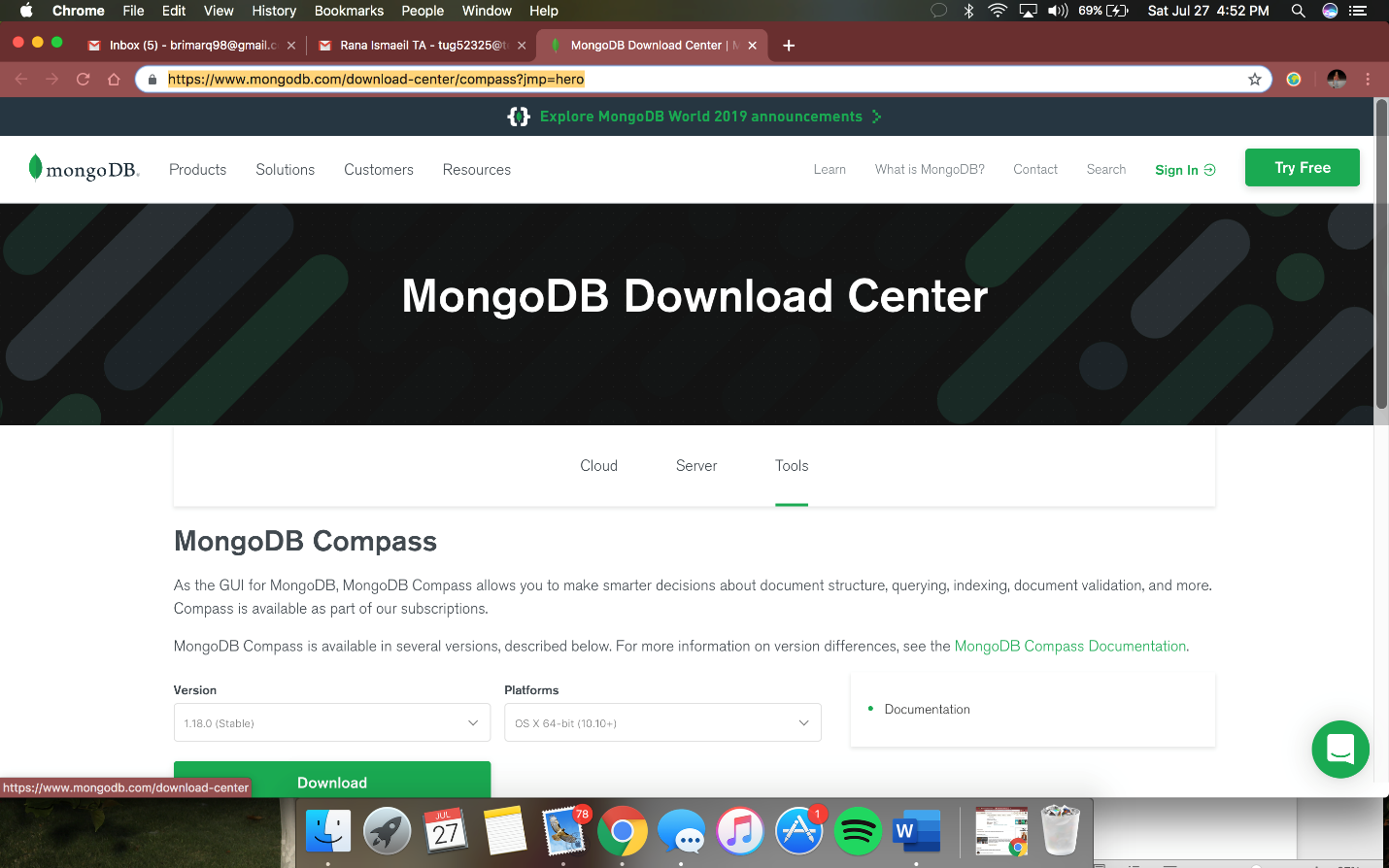 Click on the file when the download is complete. When prompted, click on the “applications” folder to install MongoDB compass (circled in red below). 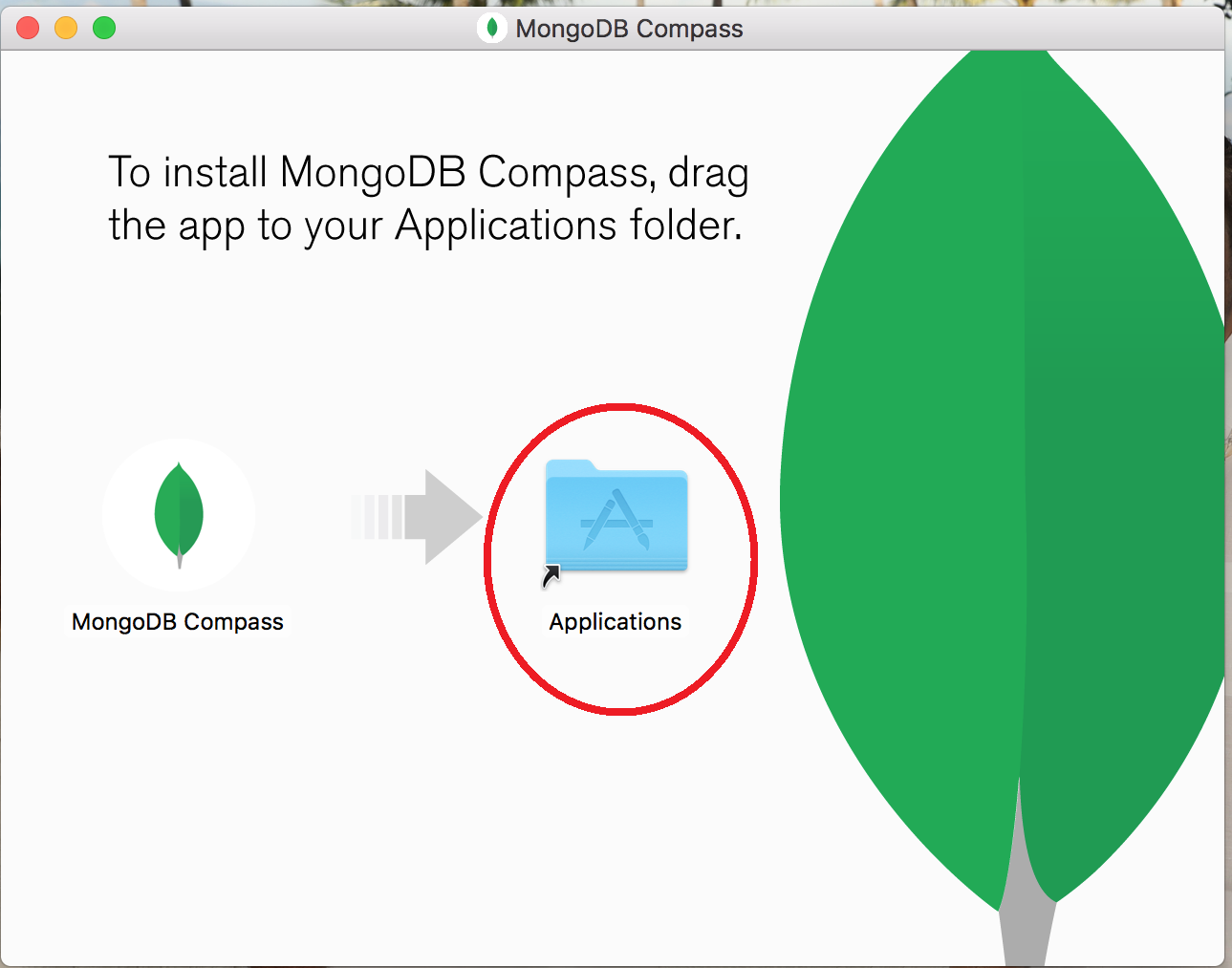 Click on MongoDB Compass in the applications folder. Then, give permission for your computer to open MongoDB Compass installer.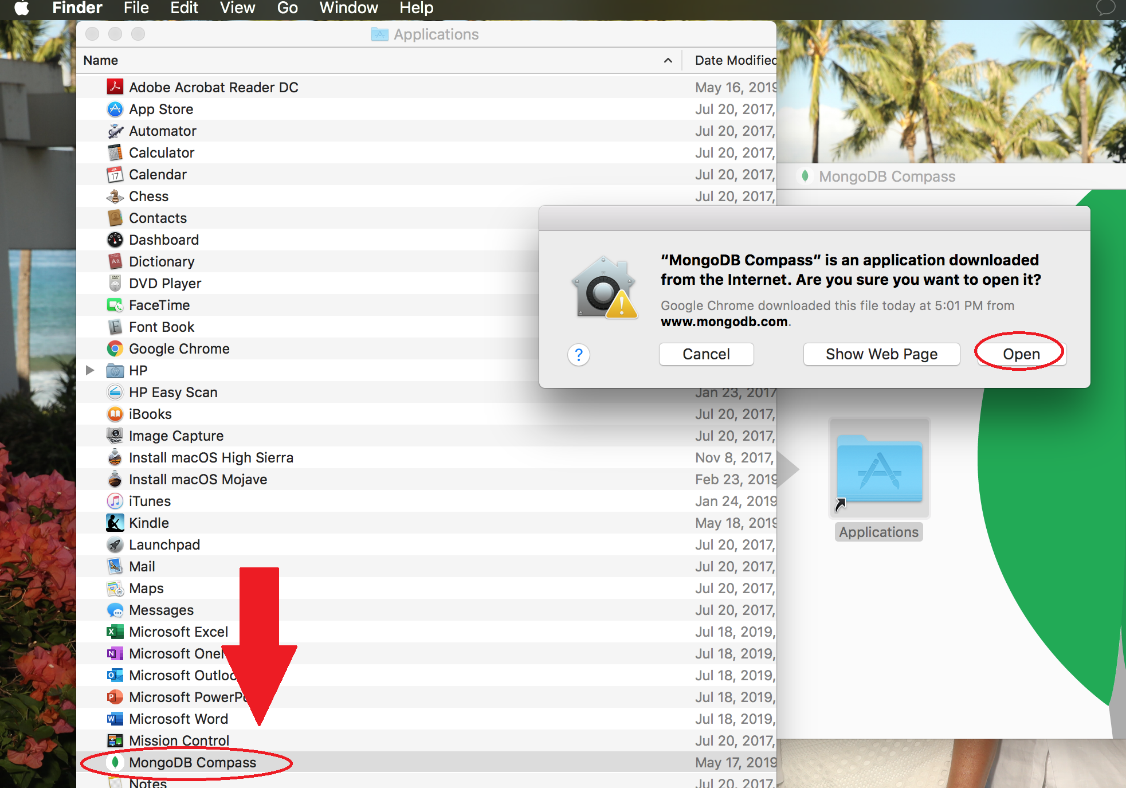 MongoDB will give a tour of the application. Continue clicking “next” to reach the end of the tour.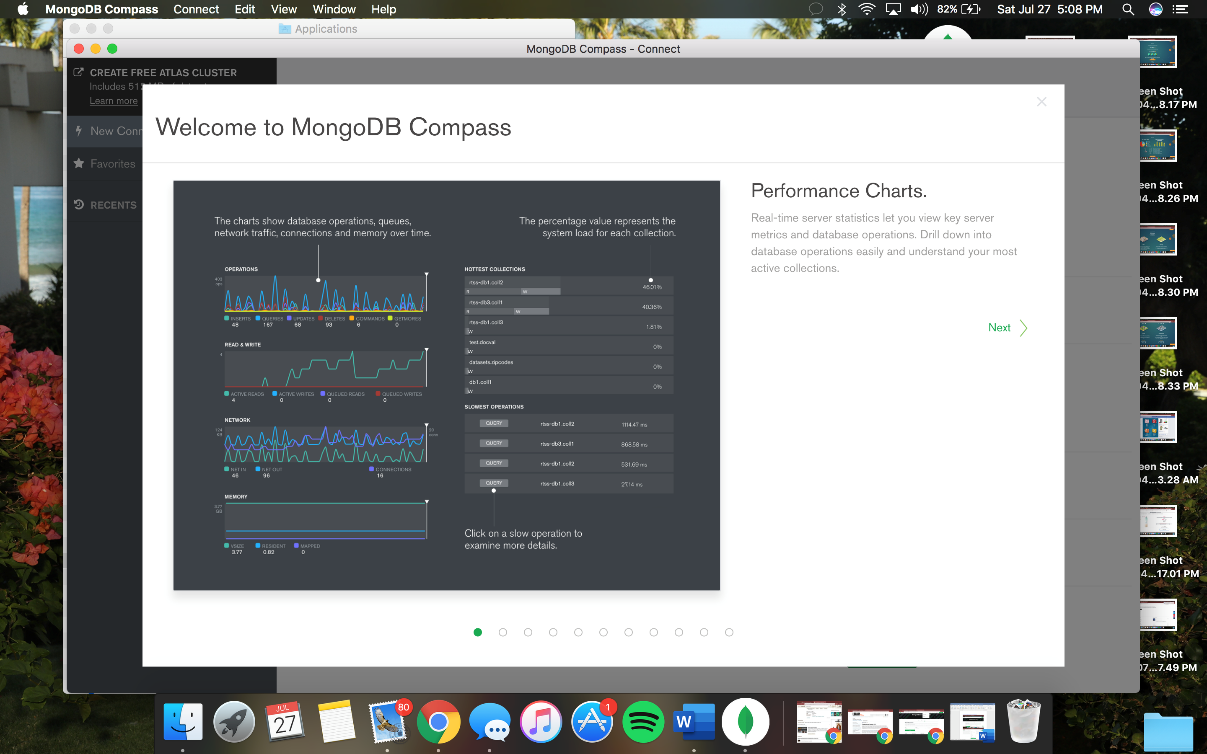 Click “Start Using Compass”.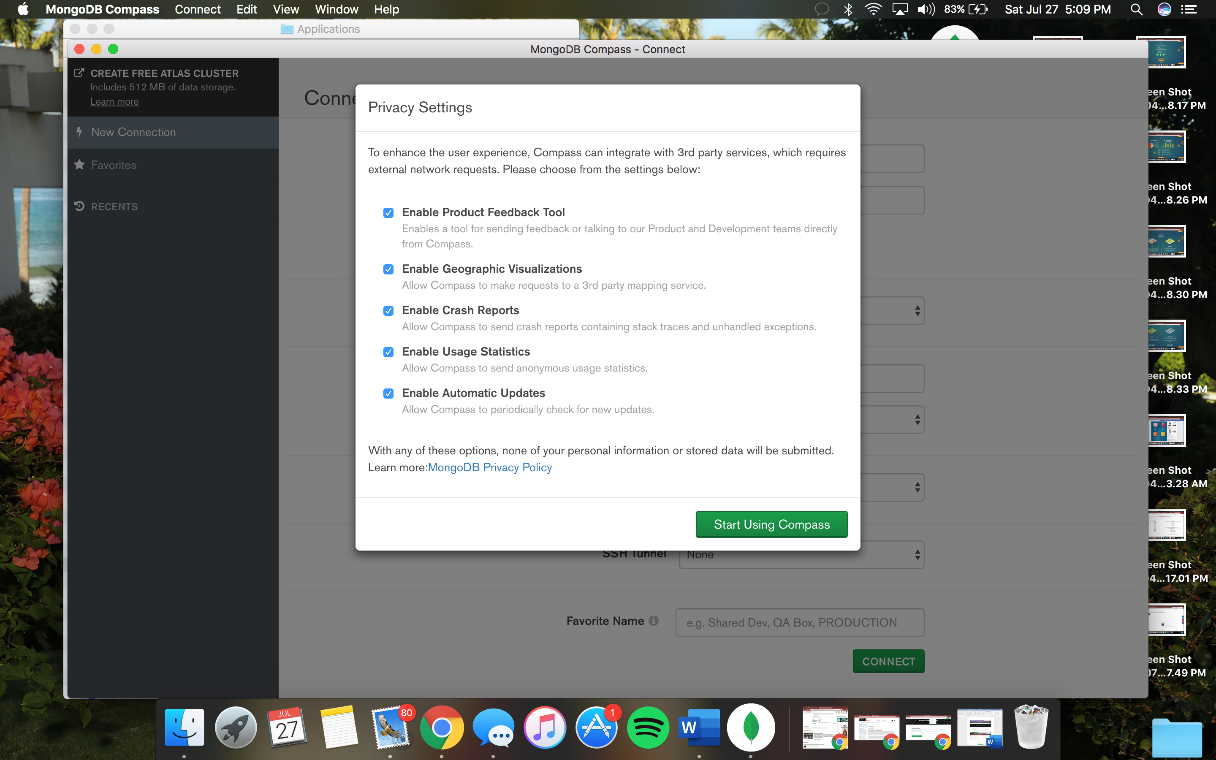 Connecting to a Server  (the following screenshots are from the Windows version)Use the following connection string for your connection, and put your ID and password in it. Use the same ID/PW you used to connect to MySQL server.mongodb+srv://username:password@cluster0.4eq2c.mongodb.net/testExample with ID and password: mongodb+srv://m999:XKR78@cluster0.4eq2c.mongodb.net/test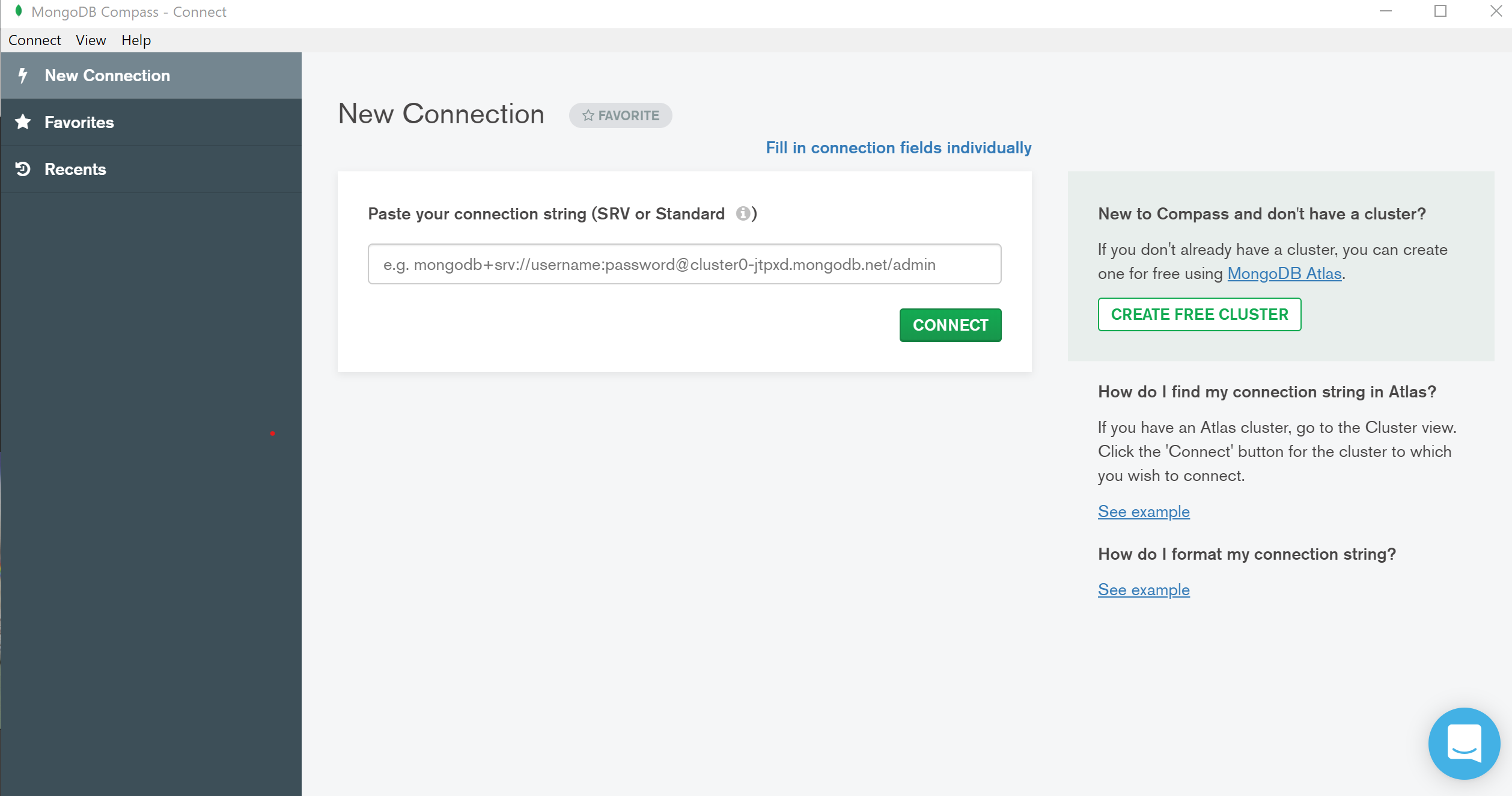 Once the connection is established you can explore the following databases. 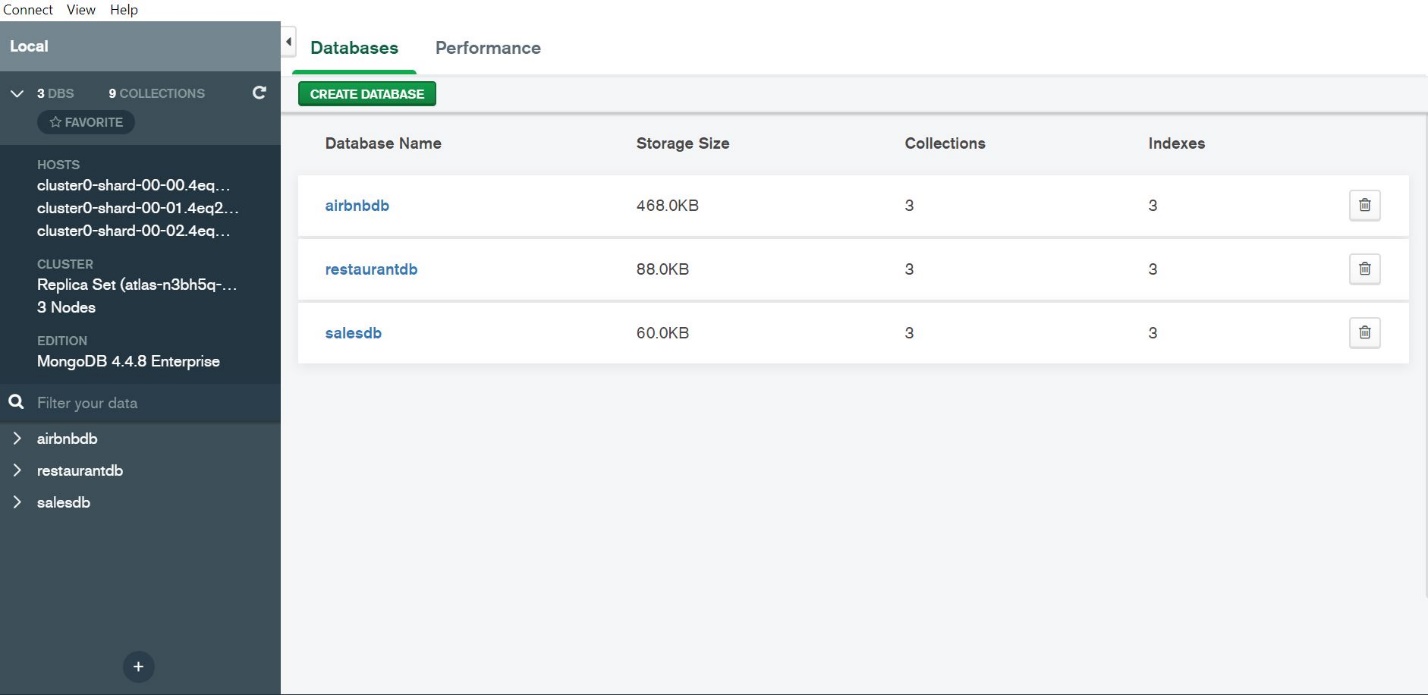 